<Commission>{EMPL}Commissione per l'occupazione e gli affari sociali</Commission><RefProc>2016/2206(DEC)</RefProc><Date>{02/02/2017}2.2.2017</Date><TitreType>PARERE</TitreType><CommissionResp>della commissione per l'occupazione e gli affari sociali</CommissionResp><CommissionInt>destinato alla commissione per il controllo dei bilanci</CommissionInt><Titre>sul discarico per l'esecuzione del bilancio delle agenzie dell'Unione europea per l'esercizio 2015: prestazioni, gestione finanziaria e controllo</Titre><DocRef>(2016/2206(DEC))</DocRef>Relatore per parere: <Depute>Marian Harkin</Depute>PA_NonLegSUGGERIMENTILa commissione per l'occupazione e gli affari sociali invita la commissione per il controllo dei bilanci, competente per il merito, a includere nella proposta di risoluzione che approverà i seguenti suggerimenti:1.	prende nota della contemporanea pubblicazione delle proposte di revisione dei rispettivi regolamenti che istituiscono le tre agenzie tripartite dell'Unione, in conformità con i principi stabiliti nella dichiarazione congiunta del Parlamento europeo, del Consiglio dell'UE e della Commissione europea sulle agenzie decentrate del 19 luglio 2012; sottolinea che è importante mantenere pienamente e migliorare l'attuale governance tripartita di tali agenzie, assicurando la partecipazione attiva delle autorità nazionali e delle organizzazioni dei datori di lavoro e dei lavoratori europei alla loro governance e al loro funzionamento; ricorda che sono state effettuate riduzioni di personale e ribadisce la sua preoccupazione per il fatto che ulteriori tagli limiterebbero la capacità delle agenzie di esercitare il loro mandato;2.	ricorda che le discussioni tenute in seno alle commissioni competenti relative ai progetti di programma di lavoro annuale e alle strategie pluriennali delle agenzie dovrebbero contribuire a garantire che tali programmi e strategie siano equilibrati, rispecchino le reali priorità politiche e conseguano gli obiettivi stabiliti nella strategia Europa 2020;3.	evidenzia la cooperazione e lo scambio di idee e prassi tra le agenzie nel quadro della rete di sviluppo delle prestazioni delle agenzie dell'Unione, che contribuisce a una governance più equilibrata e a una maggiore coerenza tra le agenzie; sottolinea che la rete deve contribuire a una maggiore efficienza e non a creare costi aggiuntivi e più burocrazia;4.	accoglie con favore la crescente sistematizzazione della cooperazione tra l'ETF e il CEDEFOP, che crea ulteriori sinergie nei rispettivi mandati grazie al programma di lavoro annuale congiunto, in particolare mediante l'elaborazione di un quadro comune di monitoraggio di Riga e la collaborazione con l'OIL al fine di portare a termine i lavori relativi a sei guide metodologiche sull'anticipazione delle competenze e l'adeguamento degli strumenti e dei metodi;5.	prende atto della seconda relazione sui progressi compiuti nell'attuazione dell'orientamento comune sulle agenzie decentrate dell'UE e apprezza i progressi compiuti in molti settori verso la razionalizzazione del loro funzionamento; si compiace degli sforzi e dei progressi compiuti dalla Commissione e dalle agenzie nell'attuazione della tabella di marcia;6.	prende atto della valutazione e del controllo dell'adeguatezza in corso per quanto riguarda le quattro agenzie dell'Unione di competenza della DG EMPL, il cui avvio era previsto nel dicembre 2016 e il cui completamento è atteso per dicembre 2017; ritiene che tali valutazioni dovrebbero contribuire a decisioni informate del Parlamento in materia di efficienza e impatto dei contributi delle agenzie; sottolinea altresì l'esigenza di sfruttare le sinergie nelle attività concorrenti delle quattro agenzie, come pure tra le agenzie e la Commissione stessa, e di evitare la duplicazione del lavoro.ESITO DELLA VOTAZIONE FINALE
IN SEDE DI COMMISSIONE COMPETENTE PER PAREREVOTAZIONE FINALE PER APPELLO NOMINALE
IN SEDE DI COMMISSIONE COMPETENTE PER PARERESignificato dei simboli utilizzati:+	:	favorevoli-	:	contrari0	:	astenutiParlamento europeo2014-2019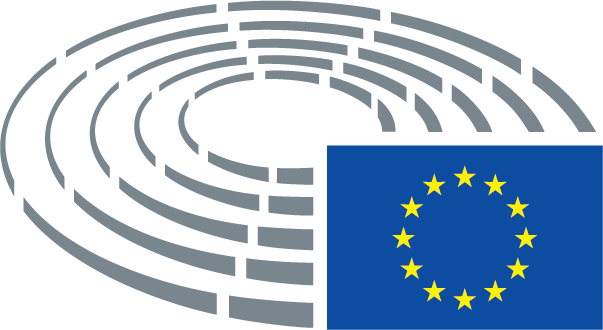 Approvazione25.1.2017Esito della votazione finale+:–:0:438043804380Membri titolari presenti al momento della votazione finaleLaura Agea, Brando Benifei, Vilija Blinkevičiūtė, Enrique Calvet Chambon, Ole Christensen, Martina Dlabajová, Lampros Fountoulis, Arne Gericke, Marian Harkin, Czesław Hoc, Agnes Jongerius, Rina Ronja Kari, Jan Keller, Agnieszka Kozłowska-Rajewicz, Jean Lambert, Jérôme Lavrilleux, Patrick Le Hyaric, Jeroen Lenaers, Verónica Lope Fontagné, Javi López, Thomas Mann, Dominique Martin, Joëlle Mélin, Elisabeth Morin-Chartier, João Pimenta Lopes, Georgi Pirinski, Terry Reintke, Sofia Ribeiro, Robert Rochefort, Claude Rolin, Anne Sander, Sven Schulze, Siôn Simon, Jutta Steinruck, Romana Tomc, Yana Toom, Ulrike Trebesius, Marita Ulvskog, Renate Weber, Jana ŽitňanskáLaura Agea, Brando Benifei, Vilija Blinkevičiūtė, Enrique Calvet Chambon, Ole Christensen, Martina Dlabajová, Lampros Fountoulis, Arne Gericke, Marian Harkin, Czesław Hoc, Agnes Jongerius, Rina Ronja Kari, Jan Keller, Agnieszka Kozłowska-Rajewicz, Jean Lambert, Jérôme Lavrilleux, Patrick Le Hyaric, Jeroen Lenaers, Verónica Lope Fontagné, Javi López, Thomas Mann, Dominique Martin, Joëlle Mélin, Elisabeth Morin-Chartier, João Pimenta Lopes, Georgi Pirinski, Terry Reintke, Sofia Ribeiro, Robert Rochefort, Claude Rolin, Anne Sander, Sven Schulze, Siôn Simon, Jutta Steinruck, Romana Tomc, Yana Toom, Ulrike Trebesius, Marita Ulvskog, Renate Weber, Jana ŽitňanskáLaura Agea, Brando Benifei, Vilija Blinkevičiūtė, Enrique Calvet Chambon, Ole Christensen, Martina Dlabajová, Lampros Fountoulis, Arne Gericke, Marian Harkin, Czesław Hoc, Agnes Jongerius, Rina Ronja Kari, Jan Keller, Agnieszka Kozłowska-Rajewicz, Jean Lambert, Jérôme Lavrilleux, Patrick Le Hyaric, Jeroen Lenaers, Verónica Lope Fontagné, Javi López, Thomas Mann, Dominique Martin, Joëlle Mélin, Elisabeth Morin-Chartier, João Pimenta Lopes, Georgi Pirinski, Terry Reintke, Sofia Ribeiro, Robert Rochefort, Claude Rolin, Anne Sander, Sven Schulze, Siôn Simon, Jutta Steinruck, Romana Tomc, Yana Toom, Ulrike Trebesius, Marita Ulvskog, Renate Weber, Jana ŽitňanskáLaura Agea, Brando Benifei, Vilija Blinkevičiūtė, Enrique Calvet Chambon, Ole Christensen, Martina Dlabajová, Lampros Fountoulis, Arne Gericke, Marian Harkin, Czesław Hoc, Agnes Jongerius, Rina Ronja Kari, Jan Keller, Agnieszka Kozłowska-Rajewicz, Jean Lambert, Jérôme Lavrilleux, Patrick Le Hyaric, Jeroen Lenaers, Verónica Lope Fontagné, Javi López, Thomas Mann, Dominique Martin, Joëlle Mélin, Elisabeth Morin-Chartier, João Pimenta Lopes, Georgi Pirinski, Terry Reintke, Sofia Ribeiro, Robert Rochefort, Claude Rolin, Anne Sander, Sven Schulze, Siôn Simon, Jutta Steinruck, Romana Tomc, Yana Toom, Ulrike Trebesius, Marita Ulvskog, Renate Weber, Jana ŽitňanskáSupplenti presenti al momento della votazione finaleGeorges Bach, Heinz K. Becker, Lynn Boylan, Dieter-Lebrecht Koch, Paloma López Bermejo, Edouard Martin, Evelyn Regner, Csaba Sógor, Helga Stevens, Flavio ZanonatoGeorges Bach, Heinz K. Becker, Lynn Boylan, Dieter-Lebrecht Koch, Paloma López Bermejo, Edouard Martin, Evelyn Regner, Csaba Sógor, Helga Stevens, Flavio ZanonatoGeorges Bach, Heinz K. Becker, Lynn Boylan, Dieter-Lebrecht Koch, Paloma López Bermejo, Edouard Martin, Evelyn Regner, Csaba Sógor, Helga Stevens, Flavio ZanonatoGeorges Bach, Heinz K. Becker, Lynn Boylan, Dieter-Lebrecht Koch, Paloma López Bermejo, Edouard Martin, Evelyn Regner, Csaba Sógor, Helga Stevens, Flavio ZanonatoSupplenti (art. 200, par. 2) presenti al momento della votazione finaleMarco ValliMarco ValliMarco ValliMarco Valli43+ALDEEFDDGUE/NGLPPES&DVERTS/ALEEnrique Calvet Chambon, Martina Dlabajová, Marian Harkin, Robert Rochefort, Yana Toom, Renate WeberLaura Agea, Marco ValliLynn Boylan, Rina Ronja Kari, Patrick Le Hyaric, Paloma López Bermejo, João Pimenta LopesGeorges Bach, Heinz K. Becker, Dieter-Lebrecht Koch, Agnieszka Kozłowska-Rajewicz, Jérôme Lavrilleux, Jeroen Lenaers, Verónica Lope Fontagné, Thomas Mann, Elisabeth Morin-Chartier, Sofia Ribeiro, Claude Rolin, Anne Sander, Sven Schulze, Csaba Sógor, Romana TomcBrando Benifei, Vilija Blinkevičiūtė, Ole Christensen, Agnes Jongerius, Jan Keller, Javi López, Edouard Martin, Georgi Pirinski, Evelyn Regner, Siôn Simon, Jutta Steinruck, Marita Ulvskog, Flavio ZanonatoJean Lambert, Terry Reintke8-ECRENFNIArne Gericke, Czesław Hoc, Helga Stevens, Ulrike Trebesius, Jana ŽitňanskáDominique Martin, Joëlle MélinLampros Fountoulis00